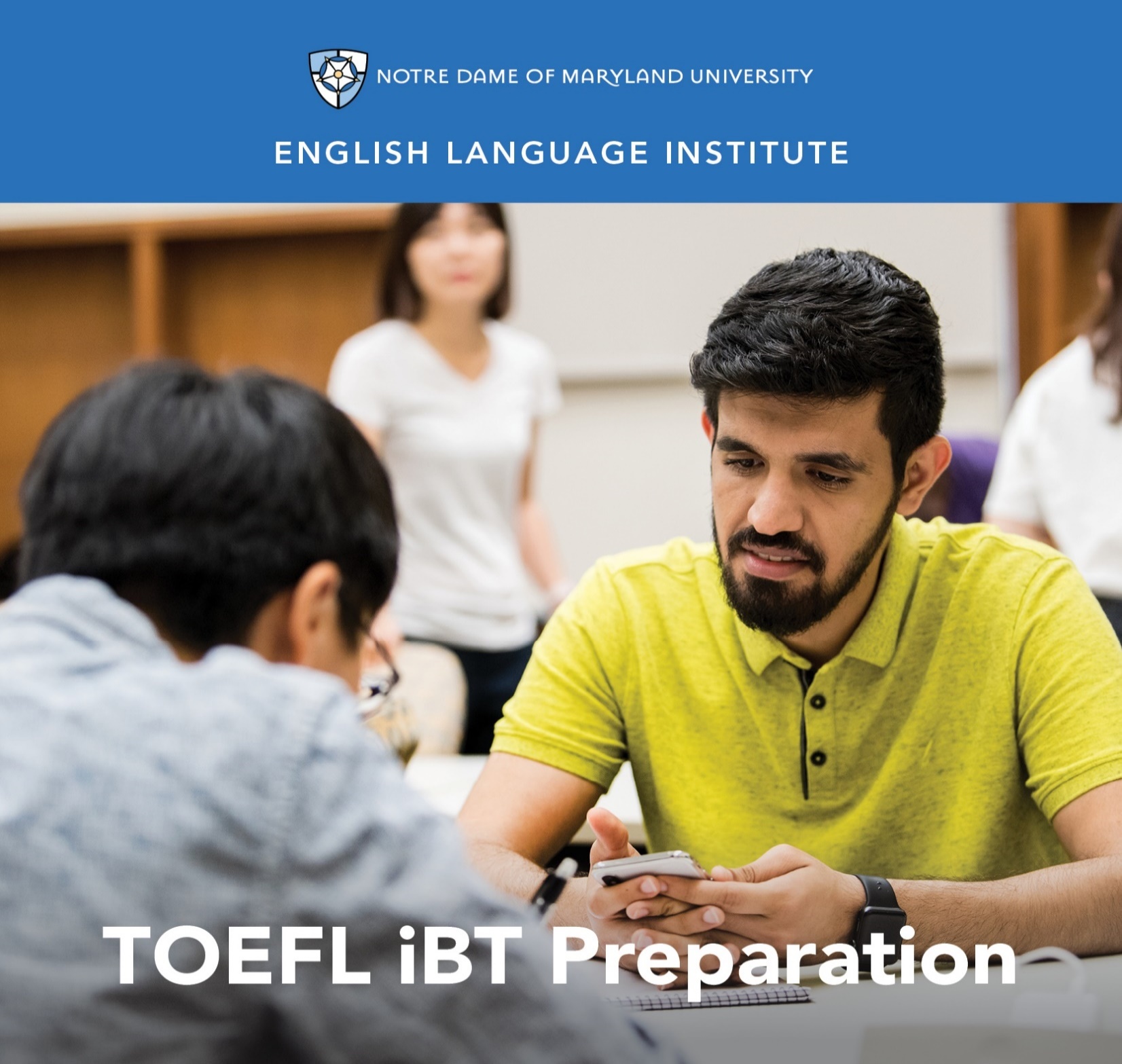 Change of Level Request Form: CONVERSATION 001(this section to be filled out by the student)Name:			Date:		Current Class:			Teacher:		Requested Class: 			Teacher:		I have spoken with my current teacher (circle one): Yes / NoI want to (circle one): move up / move down	I believe I have mastered the following CON 001 Student Learning Outcomes (check the box ☑):CON 001A SLOsGive one- or two-step instructions on familiar topicsAsk, recognize and respond to wh- questions about familiar topics to clarify meaningConnect common phrases to describe events, experiences and plansExpress opinions and likes/dislikes on familiar topics using simple sentences.Express lack of understanding using common phrasesUnderstand and follow simple instructions and directions that are spoken carefully and slowlyUnderstand and respond to expressions showing a lack of understandingUnderstand and react to conversation openers/closers and polite expressionsCON 001B SLOsRetell a story by ordering multi-step procedures or eventsOrally compare and contrast facts, ideas, opinions and other informationDo a simple interview or gather oral informationTalk about simple opinions, (dis)agreement and (dis)satisfactionConsistently use proper collocations with familiar words   Talk about heard or read information in a simple but clear wayOrder visuals according to oral instructionCatch and take note of the main point in clear messages and announcementsUnderstand and take note of the essential information from short recorded passages and lectures about familiar mattersUnderstand and react to social cues, in conversations, used by native speakers(this section to be filled out by the teacher)Teacher’s Comments: 											Teacher recommendation:	 remain in level	 change level	Current Teacher’s Signature:				____________Level change:			 approved		 deniedAdministrator’s Signature:	________________________________